Кафедра журналистики Самарского государственного социально-педагогического университета приглашает Вас принять участие в Медиасессии*«Журналистскому образованию в Самарском регионе – 25 лет:итоги, проблемы, перспективы»Цель: привлечь внимание общественности к профессиональным ориентирам современной журналистики, месту региональных СМИ в общероссийской медиа-среде, проблемам и перспективам их развития. Целевая аудитория: журналисты, руководители региональных и местных СМИ, медиа-исследователи, студенты-журналисты, специалисты по рекламе и PR, представители соответствующих департаментов и управлений органов власти.Время проведения: 25 и 26 октября 2017.Место проведения: 25 октября - ФГБОУ ВО «Самарский государственный социально-педагогический университет», ул. Л.Толстого, 47;26 октября - Самарская Губернская Дума, ул. Молодогвардейская, 187, «зимний сад».25 октября 2017 В ФГБОУ ВО «Самарский государственный социально-педагогический университет» состоится всероссийская научно-практическая конференция «Медийные и немедийные коммуникации в современном обществе».Сбор участников в 9.30, начало в 10:30.Тема сессии: «Региональная журналистика в контексте профессионального образования, власти, бизнеса, городской среды»Примерные направления работы конференции:Современное журналистское образование: подходы vs содержание;Новые компетенции регионального журналиста: проблемы формирования и выявления потребностей;Современные форматы потребления и формирования контента: мировые тенденции и региональная специфика;Проектная деятельность региональных СМИ;Методология исследования журналистики;Государственные приоритеты в сфере медиаобразования;Брендинг территории в масс-медиа;Медиасреда для бизнеса: вопросы имиджмейкинга, рекламы и PR.26 октября 2017 В «зимнем саду» Самарской Губернской Думы состоится круглый стол «Кадры для региональных СМИ: требования работодателя, возможности вузов, желания специалистов»Сбор участников в 10:45, начало в 11:00Чему учить журналистов? Что должен уметь выпускник через 4 года? Направления в журналистике и их будущее в регионе (дата-журналистика, научно-популярная журналистика, «крафтовая» журналистика и др.)Привлечение практиков в процесс обучения. Готовы ли редакции и специалисты тратить время и силы на сотрудничество с вузами? Формы и условия проведения практики и стажировок, необходимость в исследованиях медиа-рынка, определение содержания учебных программ.  Рабочий диалог между вузом и работодателем. Создание комитета по журналистскому образованию как возможный механизм общественного регулирования.По итогам конференции планируется публикация статей участников, а также материалов «Круглого стола» в научном журнале «Поволжский педагогический вестник», зарегистрированном в системе РИНЦ.Заявки на участие в медиасессии принимаются до 15 октября 2017 г. Дополнительная информация о конференции, а также о правилах и сроках публикации статей будет выслана отдельным письмом.Оргвзнос – 500 руб. (при регистрации).Заявку просим отправлять вложенным файлом, озаглавленным следующим образом: Фамилия_Имя_Отчество_заявка, на адрес электронной почты:kk2017@sgspu.ruБолдыревой Татьяне ВладимировнеОбразец заявки:1. Фамилия, имя, отчество (полностью).2. Тема доклада.3. Намерение участвовать в заседании круглого стола.4. Место работы, должность.5. Ученая степень, ученое звание (если есть).6. Почтовый адрес (подробный, с индексом), электронный адрес, телефон контакта (если городской номер или короткий номер сотового телефона, обязательно нужно указать код города/страны).7. Необходимость бронирования гостиницы (с указанием предпочтительного варианта размещения).* - при поддержке коммуникационного агентства Beneficium. 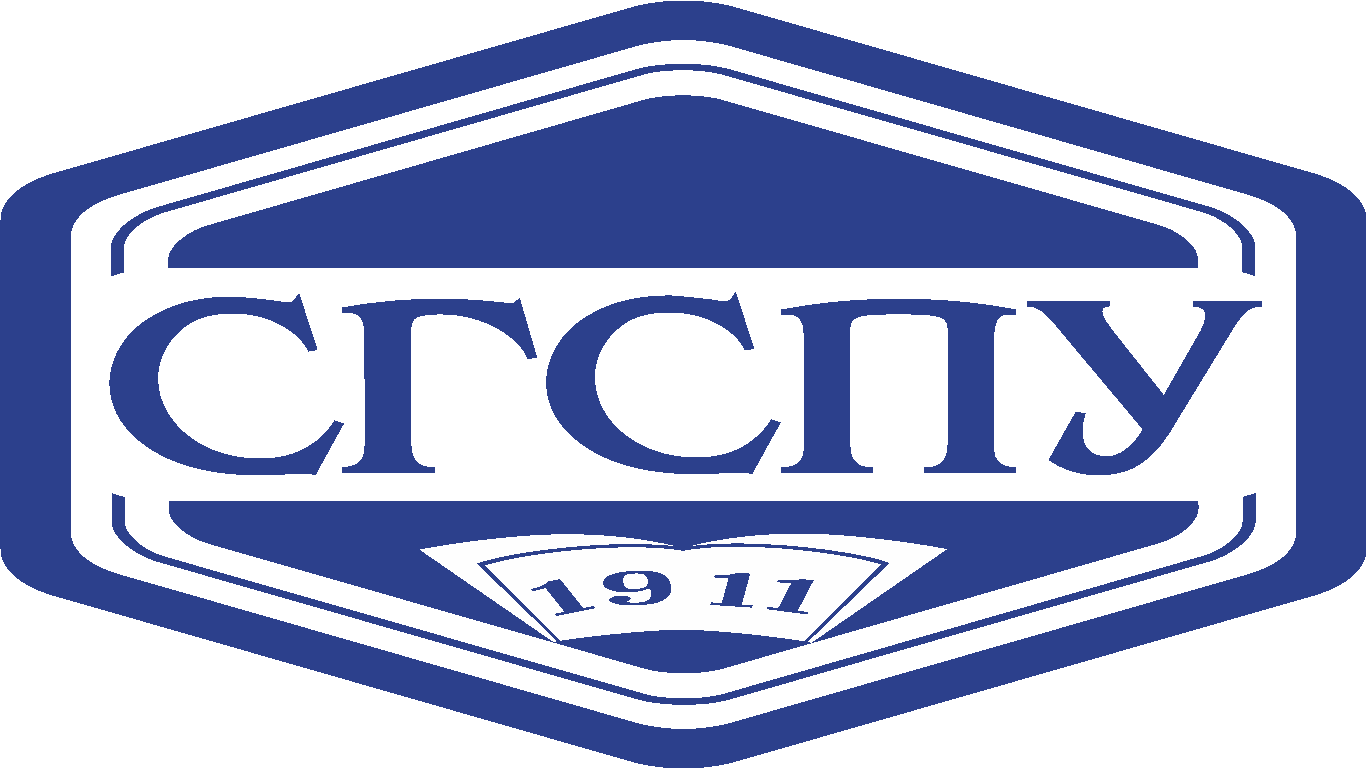 федеральное государственное бюджетное образовательное учреждение высшего образования«Самарский государственный социально-педагогический университет»